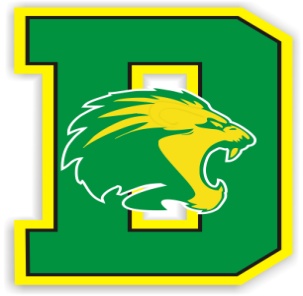 17 de abril 2014
Estimado Padre :
Dublin ISD está compartiendo esta información sobre el distrito y la escuela de su hijo con usted como parte de sus obligaciones bajo la ley federal Que Ningún Niño Se Quede de 2001 ( NCLB) .
Informe Federal para el estado, el distrito y cada una de las escuelas del distrito están ahora disponibles en el sitio web del distrito en este enlace: www.dublinisd.us o también pueden obtenerse en la página web de la Agencia de Educación de Texas en http://www.tea.state.tx.us/index4.aspx?id=4638y menu id = 2147483742 .
Información de los reportes incluyen :
Parte I: Rendimiento de los estudiantes por nivel de dominio : proporciona el estado de Texas Evaluación de Preparación Académica ( STAAR ) los resultados de rendimiento de cada materia y grado evaluado.
Parte II: Rendimiento estudiantil y entes evaluadas del Estado Académico Anual ( AMO) - proporciona los resultados de rendimiento de STAAR para cada materia evaluada . También incluye cuatro años y cinco años las tasas de graduación y las tasas de participación en la prueba STAAR de lectura / Inglés y matemáticas .
Parte III: Escuelas prioritarias y Escuelas de énfasis- Las escuelas de prioridad son las 5 % más bajas escuelas que se sirven del programa federal Título I. Esto se basa en el rendimiento de lectura y matemáticas y las tasas de graduación . Escuelas de enfoque son el 10% de las escuelas que se sirven bajo el programa federal Titulo I, no identificadas como escuelas de prioridad, que tienen las mayores aberturas entre el desempeño del grupo de estudiantes y objetivos de resguardo.
Parte IV: Datos de calidad de los maestros: proporciona información sobre la calidad del maestro/a en tres partes. Parte A- Porcentaje de Maestros con más altos títulos obtenidos –comprobantes profesionales de todos los profesores de primaria y secundaria en las escuelas públicas de Texas.Parte B y C- Maestros con credenciales provisionales / emergencia, altamente calificados ( HQ ) Los profesores de Baja Pobreza / Informes de resumen de Baja Pobreza: Porcentaje de todos los maestros de escuelas primarias y secundarias públicas enseñando con credenciales provisionales o de emergencia , y el porcentaje de las clases en el estado no enseñados por maestros altamente calificados desagregados por niveles altos de pobreza en comparación con las escuelas de baja pobreza .
Parte V : Los graduados matriculados en Instituciones de Texas de Educación Superior ( IES ) - Proporciona el porcentaje de estudiantes que se matriculan y comienzan la instrucción de la educación superior en el año escolar después de la graduación de la escuela secundaria .
Parte VI: Evaluación Nacional Estatal de Progreso Educativo (NAEP) - la NAEP proporcionar los más recientes resultados de rendimiento en Tejas de lectura y matemáticas estudiantil, la tasa de participación y datos desagregados ​​por grupos estudiantiles.
Si tiene dificultades para acceder la información del sitio web , las copias impresas de los informes están disponibles en la oficina del distrito o de la escuela . Si usted tiene preguntas acerca de la información , por favor póngase en contacto con Vicky Stone, Asistente del Superintendente , al 254-445-3341 .
Atentamente,

Dr. Rodney Schneider , Superintendente